ObjectiveCURRICULUM VITAE   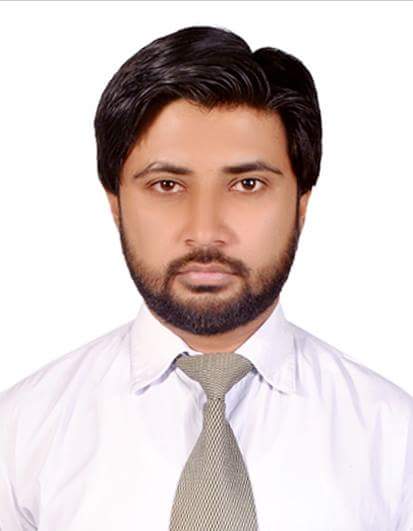  		FaizanEmail: faizan.375046@2freemail.com            Visa status: Visit visaTo work in a friendly environment and have the ability to work as individual and also with the team and aim of providing best services.  PROFESSIONAL WORK EXPERIENCE   Ideas By Gul Ahmed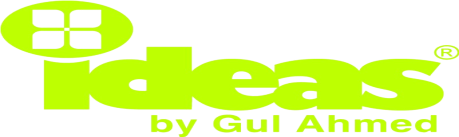           Duration:	           August 2016 – September 2017                                                Designations:     Sales Executive          Location:	           Hyderabad - Pakistan           Responsibilities:To give good greeting to the CustomersTo listen their need or requirement  introducing new collection, designs and offers   Maintaining an orderly appearance throughout the sales floor  Achieving established goals and try to best effort           Al-Nasseej Al-Arabi (Pvt Ltd)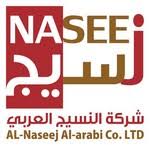 Duration:		July 2014 – June 2016Designations:		Sales ExecutiveLocation:		Jeddah – Saudi Arabia              Responsibilities:Provide high quality customer service to schedule appointments walk-in trafficConduct daily follow-up on outstanding quotesCreate a strategic Sales planFollow up on leads to generate new businessContact vendors and shippers to track orders for customers ensure quality serviceContinually develop sales skills product knowledge             Ibex Global >Telenor Call Centre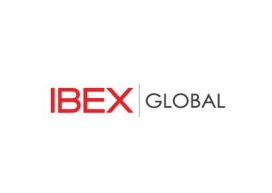 Duration:		May 2013 – May 2014Designations:		Customer Service Officer      				 Location:		Karachi – Pakistan             Responsibilities:To give good greeting to the CustomersTo listen their Problem or need To understand their Queries then solve the ProblemMake sure that they satisfied to our service or not In last brief them our new service and get encourage to activate Seats Furniture showroom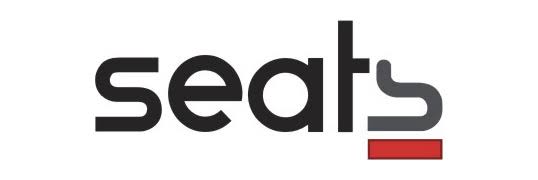 Duration:	    11thMay 2012 – 30 April 2013Designations:	    Sales Executive             Location:	    Karachi - PakistanResponsibilities:First get welcome to customer in showroomBrief to Customer about the all Products and offers Establish, develop and maintain positive business and customer relationships  Try best to sell any Product if they don’t interested to purchase 	Academic QualificationB.Com (Pass)	              	          :Passed in the year 2009 from University of Sindh.H.S.C (Eng.)	        : Passed in the year 2006 from B.I.S.E Hyd.S.S.C (Science)	    	          : Passed in the year 2003 from B.I.S.E Hyd.Communication skillsEnglishArabicHindi and UrduCERTIFICATION/ ADDITIONAL SKILLSWindows XPMS Office 20013Internet & Email Etiquettes PERSONAL INFORMATIONDate of birth:	           24-09-1987Religion	:	           IslamNationality:	           PakistaniMarital status:	           Single Visa Status:	           Visit Visa (started from: 27 Oct-2017 to 27 Jan-2018)